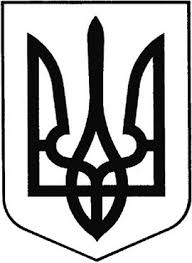 ГРEБІНКІВСЬКА СEЛИЩНА РАДАБілоцeрківського району Київської областіВИКОНАВЧИЙ КОМІТЕТР О З П О Р Я Д Ж E Н Н Явід 21 грудня  2022 року                 смт Гребінки                  № 185-ОДПро нагородження Дипломом переможця відкритого творчого конкурсу на визначення логотипу та слогану Гребінківської селищної територіальної громадиКеруючись ст. 42  Закону України «Про місцеве самоврядування в Україні», Рішенням виконавчого комітету Гребінківської селищної ради VIII скликання від 21.02.2022 р. №20/2 «Про проведення відкритого творчого конкурсу на визначення логотипу та слогану Гребінківської селищної територіальної громади» зі змінами від 15.08.2022 р., Протоколом №2 засідання конкурсної комісії з підготовки та проведення відкритого творчого конкурсу на визначення логотипу та слогану Гребінківської селищної територіальної громади від 17.10.2022 р., Рішенням Гребінківської селищної ради VIII скликання від 16.11.2022 р. №494-20-VIII «Про затвердження логотипу та слогану Гребінківської селищної територіальної громади» ЗОБОВ’ЯЗУЮ:1. Нагородити ГОРБАНЬ Вікторію Федорівну, учасницю  відкритого творчого конкурсу на визначення логотипу та слогану Гребінківської селищної територіальної громади,  дипломом переможця відкритого творчого конкурсу на визначення логотипу та слогану Гребінківської селищної територіальної громади2.Відділу загально-організаційної роботи та управління персоналом  апарату виконавчого комітету Гребінківської селищної ради підготувати Диплом переможця відкритого творчого конкурсу на визначення логотипу та слогану Гребінківської селищної територіальної громадиНагородити ГОРБАНЬ Вікторію Федорівну дипломом на пленарному засіданні чергової двадцять першої  сесії  Гребінківської селищної ради VIII скликання 22 грудня 2022 року.Контроль за виконанням даного розпорядження залишаю за собою.   Селищний голова                                                         Роман ЗАСУХА